                                                                                   ПРОЕКТ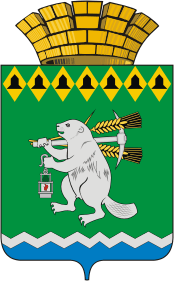 Дума Артемовского городского округаVI созыв___ заседаниеРЕШЕНИЕот  					№ Об увеличении (индексации) должностного окладапредседателя Думы Артемовского городского округа	В соответствии со статьей 86 Бюджетного кодекса Российской Федерации, руководствуясь статьей 23 Устава Артемовского городского округа, Дума Артемовского городского округаРЕШИЛА:	1.  Увеличить (индексировать) с 1 января 2017 года в 1,07 раза должностной оклад председателя Думы Артемовского городского округа, установленный в подпункте 1 статьи 3 Положения об оплате Труда председателя Думы Артемовского городского округа, принятого  решением Думы Артемовского городского округа от 27.12.2016 № 63.	2. Увеличить (индексировать) с 1 октября 2017 года в 1,049 раза должностной оклад председателя Думы Артемовского городского округа,  с учетом увеличения (индексации), указанного в пункте 1 настоящего решения.	3. Настоящее решение вступает в силу со дня его принятия, пункт 1 настоящего решения распространяется на правоотношения, возникшие с 1 января 2017 года. 	4. Настоящее решение опубликовать в газете «Артемовский рабочий» и разместить на официальном сайте Думы Артемовского городского округа в информационно - телекоммуникационной сети «Интернет».5. Контроль за исполнением настоящего решения возложить на постоянную комиссию по экономическим вопросам, бюджету и налогам (Соловьев А.Ю.).Председатель ДумыАртемовского городского округа		                   К.М. Трофимов        Глава        Артемовского городского округа                                   А.В. Самочернов